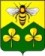   ДУМА САНДОВСКОГО МУНИЦИПАЛЬНОГО ОКРУГАТВЕРСКОЙ ОБЛАСТИ РЕШЕНИЕ27.11.2020                                          пгт. Сандово                                                 № 42О полномочиях ГлавыСандовского муниципального округаосуществлять руководство администрациями муниципальных образований, входящих в  составтерритории муниципального образования «Сандовский район»В соответствии со статьей 34 Федерального закона от 06.10.2003 №131-ФЗ «Об общих принципах организации местного самоуправления в Российской Федерации», с законом Тверской области от 23.04.2020 №21-ЗО   «О преобразовании муниципальных образований, входящих в состав территории муниципального образования Тверской области Сандовский муниципальный район, путем объединения поселений и создании вновь образованного муниципального образования с наделением его статусом муниципального округа и внесении изменений в отдельные законы Тверской области», Дума Сандовского муниципального округа РЕШИЛА:1. Уполномочить Главу Сандовского муниципального округа Тверской области осуществлять руководство:- администрацией городского поселения «Поселок Сандово» Сандовского района Тверской области;- администрацией Большемалинского сельского поселения Сандовского района Тверской области;- администрацией Лукинского сельского поселения Сандовского района Тверской области;- администрацией Соболинского сельского поселения Сандовского района Тверской области;- администрацией Топоровского сельского поселения Сандовского района Тверской области;до момента внесения в единый государственный реестр юридических лиц записи о прекращении деятельности вышеуказанных юридических лиц.2. Настоящее решение вступает в силу со дня его принятия, подлежит официальному опубликованию в газете «Сандовские вести» и размещению на официальном сайте администрации Сандовского района в информационно-телекоммуникационной сети «Интернет».Глава Сандовского муниципального округа                                      О.Н.ГрязновПредседатель ДумыСандовского муниципального округа                                                 О.В.Смирнова